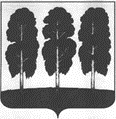 АДМИНИСТРАЦИЯ БЕРЕЗОВСКОГО РАЙОНАХАНТЫ-МАНСИЙСКОГО АВТОНОМНОГО ОКРУГА – ЮГРЫРАСПОРЯЖЕНИЕот  13.10.2023                                                                                                   № 725-рпгт. БерезовоО проведении мероприятий, посвященных 100-летию образования Березовского районаВ связи с празднованием 100 – летия образования Березовского района:Утвердить:состав оргкомитета по подготовке и проведению мероприятий, посвященных образованию района согласно приложению 1 к настоящему распоряжению;план мероприятий, посвященных и приуроченных 100-летию образования Березовского района согласно приложению 2 к настоящему распоряжению.2.	Разместить настоящее распоряжение на официальном веб-сайте органов местного самоуправления Березовского района.3.		Настоящее распоряжение вступает в силу после его подписания.И.о. главы района                                                                                И.В. ЧечеткинаПриложение 1 к распоряжению администрации Березовского районаот 13.10.2023 № 725-рСостав оргкомитетапо подготовке и проведению юбилейных мероприятийПриложение 2 к распоряжению администрации Березовского районаот 13.10.2023 № 725-рПлан мероприятий, посвященных и приуроченных 100-летию образования Березовского районаАртеев Павел Владимирович-глава Березовского района, председатель оргкомитетаЧечеткина Ирина Викторовна-заместитель главы Березовского района, заместитель председателя оргкомитетаДонгаева Евгения Александровна -Ведущий специалист отдела по вопросам культурной политики и туризма Комитета культуры администрации Березовского района, секретарь оргкомитетаЧлены оргкомитета:Члены оргкомитета:Члены оргкомитета:Кудряшов Геннадий Геннадьевич-первый заместитель главы Березовского районаКанева Зульфия Рашитовна-председатель Думы Березовского района (по согласованию)Чупров Дмитрий Семенович-председатель комитета культуры администрации Березовского районаЧекмазова Вероника Васильевна-и. о. председателя комитета образования администрации Березовского районаДейнеко Вячеслав Алексеевич-председатель комитета спорта и молодежной политики администрации Березовского районаБезряднова Юлия Сергеевна-председатель комитета по экономической политике администрации Березовского районаСебурова Екатерина Юрьевна-заведующий отделом молодежной политики администрации Березовского районаЗенгер Александра Александровна- заведующий информационно-аналитическим отделом администрации Березовского районаШиповалова Ольга Михайловна-заведующий архивным отделом администрации Березовского районаПолунина Татьяна Александровна-председатель совета ветеранов войны, труда иправоохранительных органов Березовского района (по согласованию)Мурзина Галина Ивановна-председатель районной общественной организации «Всероссийского общества инвалидов» (по согласованию)Ковалева Татьяна Анатольевна-председатель Общественного совета Березовского района (по согласованию)Храмиков Станислав Александрович-глава городского поселения ИгримМеньшиков Дмитрий Михайлович-глава городского поселения Березово (по согласованию)Новопашина Ксения Андреевна-и.о. главы сельского поселения Приполярный (по согласованию)Тодорова Елена Николаевна-глава сельского поселения Светлый (по согласованию) Сметанин Илья Александрович-глава сельского поселения Саранпауль (по согласованию)Ефаркина Елена Владимировна-глава сельского поселения Хулимсунт (по согласованию)№п/п№п/пНаименование мероприятияДата и место проведенияОтветственные за проведения мероприятия11«В их именах звучит история» - книжная выставка24 октября 2023 года,МКУ «Игримский культурно-досуговый центр» структурное подразделение библиотека гп. Игрим, ул. Промышленная, 34МКУ «Игримский культурно-досуговый центр»22Книжно – иллюстрированная выставка «Сердцу милый край»24 октября 2023 года,МБУ «Березовская межпоселенческая центральная районная библиотека»,пгт. Березово, ул. Советская, д. 46МБУ «Березовская межпоселенческая центральная районная библиотека»33Книжно-иллюстративная выставка ко ДнюБерезовского района «Березовскому району – 100лет».25 октября 2023 годаСветловская библиотека-филиал МКУ «Спортивно - досуговый комплекс «Пилигрим»,п. Светлый, ул. Набережная, д.21 ВМКУ «Спортивно - досуговый комплекс «Пилигрим»44Реализация медиа проекта «Улицы Березовского района» (цикл видео программ)Октября 2023 года – октябрь 2024 года, цикл видео программМАУ «Березовский медиацентр»55Районная тематическая акция «Столетие Березовского района в лицах работников образования»Октябрь – декабрь 2023,формат проведения - онлайнМБОУ ДО Центр творчества «Мастер»,Комитет образования администрации Березовского района66Акция «100 километров шагай с юбилеем район поздравляй», приуроченный к 100-летнему юбилею Березовского районаОктябрь – декабрь 2023,формат проведения - онлайнМБОУ ДО Центр творчества «Мастер»,Комитет образования администрации Березовского района77Районный тематический фотоконкурс «Столетие района в кадре»Октябрь – декабрь 2023,формат проведения - онлайнМБОУ ДО Центр творчества «Мастер»,Комитет образования администрации Березовского района88Урок краеведения «100 лет Березовскому району»01 ноября 2023 года,Няксимвольская сельская библиотека, обособленное структурное подразделение МБУ «Березовская межпоселенческая центральная районная библиотека», с. Няксимволь, ул. Советская, д. 5Няксимвольская сельская библиотека, обособленное структурное подразделение МБУ «Березовская межпоселенческая центральная районная библиотека»99Книжная выставка «Район, в котором я живу»01.11.2023Саранпаульская сельская библиотека обособленное структурное подразделение МБУ «Березовская межпоселенческая центральная районная библиотека», с. Саранпауль, ул. Клубная, д. 1АСаранпаульская сельская библиотека обособленное структурное подразделение МБУ «Березовская межпоселенческая центральная районная библиотека»1010Конкурс рисунков, посвященных Дню образования Березовского района «Моя малая Родина»02 ноября.2023,обособленное структурное подразделение МАУ «Березовский районный дом культуры» Тегинский сельский клуб с. Теги, ул. Таежная, д. 18аОбособленное структурное подразделение МАУ «Березовский районный дом культуры» Тегинский сельский клуб1111Урок краеведения «Вехи истории Березовского района»03 ноября 2023 года,МКУ «Игримский культурно-досуговый центр» структурное подразделение библиотека гп. Игрим, ул. Транспортная, 37МКУ «Игримский культурно-досуговый центр»1212«Мы в творчестве славим любимый район». Тематический час, посвященный Дню образования Березовского района03 ноября 2023 года,МКУ «Игримский культурно-досуговый центр» структурное подразделение Концертно-выставочный зал пгт. Игрим, ул. Транспортная, д. 34МКУ «Игримский культурно-досуговый центр» структурное подразделение Концертно-выставочный зал1313Спортивное состязание между организациями «Веселые старты»03 ноября 2023 года,МАОУ «Няксимвольская СОШ»,с. Няксимволь, ул. Кооперативная, д. 24МАОУ «Няксимвольская СОШ»1414Вечер – путешествие в историю «Я вырос здесь и край мне этот дорог» в рамках Всероссийской акции «Ночь искусств»03 ноября 2023года,Березовская центральная детская библиотека МБУ «Березовская межпоселенческая центральная районная библиотека»,пгт. Березово, ул. Собянина, д. 41Березовская центральная детская библиотека МБУ «Березовская межпоселенческая центральная районная библиотека»1515Игровая программа «Мы живем семьей единой» к празднованию Дня народного единства и 100-летия Березовского района04 ноября 2023 года,Приполярное отделение МАУ ДО «Березовская школа искусств» ул. 2 микрорайон, д. 2 «А», корпус 4Приполярное отделениеМАУ ДО«Березовская школа искусств»1616Квест «Сила Сибири» (квест для студентов и школьников по территории пгт. Игрим)08 ноября 2023 года,территория пгт. ИгримБУ ХМАО-Югры «Игримский политехнический колледж»1717Библиотечные часы «А когда то было так….»Встреча поколений09 ноября 2023 года,Светловская библиотека-филиал МКУ «Спортивно - досуговый комплекс «Пилигрим»,п. Светлый, ул. Набережная, д.21 ВМКУ «Спортивно - досуговый комплекс «Пилигрим»1818Интеллектуальная игра «Своя игра», приуроченная к празднованию 100-летию образования Березовского района10 ноября 2023 года,МАУ «Саранпаульский дом культуры»с. Саранпауль, ул. Клубная, д. 1аМАУ «Саранпаульский дом культуры»1919Выставка рисунков «Виды березовского района», посвящённая 100-летию Березовского района10-26 ноября 2023года,МАУ ДО«Березовская школа искусств», пгт.Берёзово ул. Ленина, 14.МАУ ДО«Березовская школа искусств»2020Выставка «100 лет Березовскому району»13-30 ноября 2023 года,Приполярная сельская библиотека – филиал № 1 МКУ СКК "Олимп" по адресу: п. Приполярный, 2 микрорайон, дом 2 "а", корпус 3МКУ «Спортивно – культурный комплекс «Олимп»2121Выставка детских работ «Всё, что рядышком со мною – это все мое родное»13-18 ноября 2023 года,Приполярное отделение МАУ ДО «Березовская школа искусств» ул. 2 микрорайон, 2 «А», корпус 4.ПриполярноеотделениеМАУ ДО«Березовская школа искусств»2222Турнир по волейболу, посвященный празднованию 100-летия Березовского района11 ноября 2023 года, МКУ «Спортивно - досуговый комплекс «Пилигрим»,п. Светлый, ул. Набережная, д. 21 ВМКУ «Спортивно - досуговый комплекс «Пилигрим»2323Исторический квиз, посвященный 100-летию Березовского района для трудовых коллективов пгт. Березово24 ноября 2023 года,МАУ Березовского района «Молодежный центр «Звёздный», пгт. Березово, ул. Собянина, д. 37Отдел молодежной политики администрации Березовского района,МАУ Березовского района «Молодежный центр «Звёздный»2424Выставка «Наш край», посвященная 100-летию Березовского района24 ноября – 30 декабря 2023 года,Светловское отделениеМАУ ДО «Березовская школа искусств», п. Светлый, ул. Первопроходцев, д. 67а.Светловское отделениеМАУ ДО «Березовская школа искусств»2525Концерт обучающихся классов фортепиано и гитары «Вместе весело играть», посвященный 100-летию Березовского района24 ноября 2023 года,МАОУ «Светловская СОШ имени Солёнова Б.А.», п. Светлый, ул. Первопроходцев, д. 67а.Светловское отделениеМАУ ДО «Березовская школа искусств»2626Районный конкурс «Мой Дом – Березовский район», посвященный Дню Березовского района.Ноябрь 2023 года,Комитет образования Березовского района, пгт. Березово, ул. Астраханцева, д. 32Руководители образовательных учреждений района, Отдел дополнительного образования и воспитательной работы Комитета образования администрации Березовского района27Проведение районного конкурса «Добро и воля»Проведение районного конкурса «Добро и воля»Ноябрь –декабрь 2023 года,формат проведения - онлайнОтдел молодежной политики администрации Березовского районаОтдел молодежной политики администрации Березовского района28Выставка архивных документов «Люди Березовского района»Выставка архивных документов «Люди Березовского района»Ноябрь-декабрь 2023 года, архивный отдел Администрации Березовский район, онлайн формат,пгт. Березово, ул. Собянина, д. 39Архивный отдел Администрации Березовский районАрхивный отдел Администрации Березовский район29Концертное мероприятие, посвященному празднованию 100-летнего юбилея Березовского районаКонцертное мероприятие, посвященному празднованию 100-летнего юбилея Березовского районаНоябрь 2023,МАУ ДО «БДШИ» Игримского отделенияМКУ «Игримский культурно-досуговый центр» МАУ ДО «Березовская детская школа искусств»МКУ «Игримский культурно-досуговый центр» МАУ ДО «Березовская детская школа искусств»30Открытие первичного отделения Общероссийского движение детей и молодежи «Движение первых» дна базе Муниципального автономного учреждения дополнительного образования «Березовская детская школа искусств»Открытие первичного отделения Общероссийского движение детей и молодежи «Движение первых» дна базе Муниципального автономного учреждения дополнительного образования «Березовская детская школа искусств»Ноябрь 2023 года,МАУ дополнительного образования «Березовская детская школа искусств», пгт. Березово, ул. Ленина, д. 14МАУ ДО «Березовская детская школа искусств»МАУ ДО «Березовская детская школа искусств»31Презентация «Летопись моей музыкальной школы» к 100-летию Березовского районаПрезентация «Летопись моей музыкальной школы» к 100-летию Березовского района05 декабря 2023 года, формат проведения- онлайнПриполярное отделениеМАУ ДО«Березовская школа искусств»Приполярное отделениеМАУ ДО«Березовская школа искусств»32Концерт «Все мы родом из детства», посвященный 100-летию Березовского района.Концерт «Все мы родом из детства», посвященный 100-летию Березовского района.09 декабря 2023года,МАУ ДО«Березовская школа искусств», пгт. Берёзово ул. Ленина, 14.МАУ ДО«Березовская школа искусств»МАУ ДО«Березовская школа искусств»33Фотоконкурс «Светло под сенью березовых глав…»Фотоконкурс «Светло под сенью березовых глав…»10 декабря 2023 года,МАУ «Саранпаульский дом культуры», с. Саранпауль, ул. Клубная, д. 1АМАУ «Саранпаульский дом культуры»МАУ «Саранпаульский дом культуры»34Экскурсия для школьников «О той земле, где ты родился»Экскурсия для школьников «О той земле, где ты родился»14 декабря 2023 года,Отдел прикладного творчества и национальных культур МАУ «Березовский районный дом культуры»п.г.т Березово, ул. Первомайская 15аОтдел прикладного творчества и национальных культур МАУ «Березовский районный дом культуры»Отдел прикладного творчества и национальных культур МАУ «Березовский районный дом культуры»35Выставка декоративно-прикладного творчества «Мастера и мастерицы»Выставка декоративно-прикладного творчества «Мастера и мастерицы»16 декабря 2023 годаОтдел прикладного творчества и национальных культур МАУ «Березовский районный дом культуры п.г.т Березово, ул. Первомайская 15аОтдел прикладного творчества и национальных культур МАУ «МАУ «Березовский районный дом культуры»Отдел прикладного творчества и национальных культур МАУ «МАУ «Березовский районный дом культуры»36Автопробег с участием жителей пгт. ИгримАвтопробег с участием жителей пгт. Игрим20 декабря 2023 годатерритория пгт. ИгримБУ ХМАО-Югры «Игримский политехнический колледж»БУ ХМАО-Югры «Игримский политехнический колледж»37Выездная выставка «Березовский район: время, события, люди» к 100-летию Березовского районаВыездная выставка «Березовский район: время, события, люди» к 100-летию Березовского района22 декабря 2023 года,МАУ Березовского района «Молодежный центр «Звёздный», пгт. Березово, ул. Собянина, д. 37МАУ «Березовский районный краеведческий музей»МАУ «Березовский районный краеведческий музей»38Своя игра «Наш район»Своя игра «Наш район»22 декабря 2023 года,БУ ХМАО-Югры «Игримский политехнический колледж», пгт. Игрим, Северная ул., д. 12.БУ ХМАО-Югры «Игримский политехнический колледж»БУ ХМАО-Югры «Игримский политехнический колледж»39Муниципальный конкурс «Предприниматель года-2023»Муниципальный конкурс «Предприниматель года-2023»22 декабря 2023 года,МАУ «Березовский районный дом культуры», пгт. Березово, ул.  Сенькина, д. 19Комитет по экономической политике администрации Березовского районаКомитет по экономической политике администрации Березовского района40Спортивный праздник, посвященный 100-летию Березовского района «Навстречу новому веку»Спортивный праздник, посвященный 100-летию Березовского района «Навстречу новому веку»23 декабря 2023МАУ ДО «Спортивная школа «Виктория», пгт. Березово ул. Авиаторов, д. 25МАУ ДО «Спортивная школа «Виктория»МАУ ДО «Спортивная школа «Виктория»41Новогодняя ярмаркаНовогодняя ярмарка23 декабря 2023 года,МАУ Березовского района «Молодежный центр «Звёздный», пгт. Березово, ул. Собянина, д. 37Комитет по экономической политике администрации Березовского районаКомитет по экономической политике администрации Березовского района42Праздничное мероприятие, посвященное 100-летию Березовского района«Здравствуй, здравствуй, край мой отчий!..»Праздничное мероприятие, посвященное 100-летию Березовского района«Здравствуй, здравствуй, край мой отчий!..»23 декабря 2023 годаОтдел прикладного творчества и национальных культур МАУ «Березовский районный дом культурып.г.т Березово, ул. Первомайская 15аОтдел прикладного творчества и национальных культур МАУ «Березовский районный дом культурыОтдел прикладного творчества и национальных культур МАУ «Березовский районный дом культуры43Торжественное юбилейное мероприятие, посвященное 100 –летию Березовского районаТоржественное юбилейное мероприятие, посвященное 100 –летию Березовского районаДекабрь 2023МАУ «Березовский районный дом культуры», пгт. Березово, ул. Сенькина, д.19МАУ «Березовский районный дом культуры»МАУ «Березовский районный дом культуры»44Создание интерактивной карты района от первичных отделений «Движение первых» Березовского района.Создание интерактивной карты района от первичных отделений «Движение первых» Березовского района.Декабрь 2023 года,формат проведения - онлайнМуниципальный координатор Регионального отделения движения детей и молодежи «Движение первых» в Березовском районеМуниципальный координатор Регионального отделения движения детей и молодежи «Движение первых» в Березовском районе45Молодежный форум с организацией образовательной площадки «Молодежь – как основной ресурс развития сельских территорий» и стратегической сессиейМолодежный форум с организацией образовательной площадки «Молодежь – как основной ресурс развития сельских территорий» и стратегической сессиейФевраль 2024 года,МАУ Березовского района «Молодежный центр «Звёздный», пгт. Березово, ул. Собянина, д. 37Отдел молодежной политики администрации Березовского района;Молодежный парламент при Думе Березовского района;МАУ Березовского района «Молодежный центр «Звёздный»Отдел молодежной политики администрации Березовского района;Молодежный парламент при Думе Березовского района;МАУ Березовского района «Молодежный центр «Звёздный»